Вопрос с id- 105094 көпмүшелігінің рационал түбірлері-?.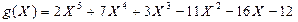 Вопрос с id- 105095 көпмүшелігінің рационал түбірлері-?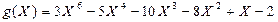 Вопрос с id- 105096  көпмүшелігінің рационал түбірлері-?,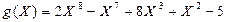 Вопрос с id- 105097көпмүшелігінің рационал түбірлері-?.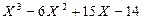 Вопрос с id- 105098 көпмүшелігін келтірілмейтін көпмүшеліктердің көбейтіндісіне жіктеу керек.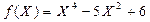 Вопрос с id- 105099 көпмүшелігі -те келтірілмейтін көпмүшелікке жіктеле ме?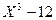 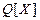 Вопрос с id- 105100 көпмүшелігі -те келтірілмейтін көпмүшелікке жіктеле ме?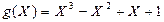 Вопрос с id- 105101 көпмүшелігі -те келтірілмейтін көпмүшелікке жіктеле ме?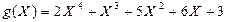 Вопрос с id- 105102 көпмүшелігі үшін Эйзенштейн критерийі.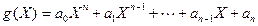 Вопрос с id- 105103 көпмүшелігі үшін Полиа критерийі.Вопрос с id- 105104Екінші  дәрежелі көпмүшелік рационал сандар өрісіне қатысты келтірілетін көпмүшелік болу үшін қандай шарт орындалуы керек.Вопрос с id- 105105Төртінші дәрежелі  көпмүшелігі келтірілетін көпмүшелік болу үшін  қандай шарт орындалуы керек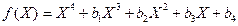 Вопрос с id- 105106  көпмүшелігі рационал сандар өрісіне қатысты келтіріле ме?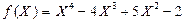 Вопрос с id- 105107 көпмүшелігі рационал садар өрісіне қатысты келтіріле ме?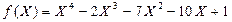 Вопрос с id- 105108k  модулы бойынша    саны жататын көрсеткіш  -ның міндетті түрде   санының бөлгіші болатынын түсіндіріңіздер.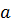 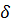 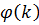 Вопрос с id- 105109Кез келген шектеусіз    дәрежелік тізбекте ()=1 болғанда   модулы бойынша салыстырылмайтын жалпы саны шектеулі дәрежелер болатындығын қалай дәлелдеуге болады?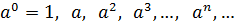 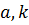 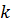 Вопрос с id- 105110Егер   саны    көрсеткішке жататын болса,  қандай көрсеткішке жатады?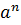 Вопрос с id- 105111  мен  екеуі бірдей көрсеткішке жататын болу үшін -нің дәреже көрсеткіші  қандай болуы керек?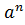 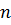 Вопрос с id- 105112Егер  саны   көрсеткішке жататын болса, онда сол   көрсеткішке жататын -ның  қанша салыстырылмайтын дәрежесі болады?Вопрос с id- 105113Егер    көрсеткішке жататын сандар бар болса, онда әрдайым   -ның кез келген бөлгішіне жататын сандар болады. Осыны дәлелдеңіздер.Вопрос с id- 105114Егер  болып,   және   сандары сәйкес  мен көрсеткіштерге жататын болса, онда көбейтіндісі қандай көрсеткішке жататын болады?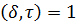 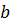 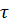 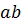 Вопрос с id- 105115Өз ара жай модульдардың көбейтіндісінен тұратын модуль бойынша ең үлкен көрсеткіш неге тең?Вопрос с id- 105116Модуль 27 бойынша 2, 4, 5, 8, -13, 17, 19, 23, -28,  -32, 52, 73 сандары жататын көрсеткіштерді табыңыздар.Вопрос с id- 105117Модуль 20 бойынша  3  саны көрсеткіш 4-ке жатады. Осы көрсеткіш 4-ке жататын барлық басқа сандарды табыңыздар.Вопрос с id- 105118Модуль  15-тің өз ара жай қалындылары жататын көрсеткіштерді табыңыздар.Вопрос с id- 105119Модуль  25 бойынша  7 мен  18 сандары көрсеткіш 4-ке жатады, ал 6, 11, 16, 21 – көрсеткіш 5-ке жатады. Көрсеткіш 20-ға жататын модуль 25-тің барлық  қалындыларын табыңыздар.Вопрос с id- 105120Модуль  9 бойынша да және модуль  14 бойынша да бір көрсеткішке жататын сандарды табыңыздар.Вопрос с id- 105121Модуль 77 бойынша ең үлкен көрсеткішке жататын сандарды табыңыздар.Вопрос с id- 105122Модульдар 7 және 11 бойынша  4  саны сәйкес ретімен 3  және 5 көрсеткіштеріне жатады. Модуль 77 бойынша 4 саны қандай көрсеткішке жатады?Вопрос с id- 105123Модульдар  7  және  11  бойынша 6  саны сәйкес ретімен  2 және  10 көрсеткіштеріне жатады.  Модуль  77  бойынша 6 саны қандай көрсеткішке жатады?Вопрос с id- 105124Теңдеуді шешіңіз: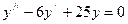 Вопрос с id- 105125Тұрақты коэффициентті II-ші ретті сызықтық біртекті дифференциалдық теңдеуді шешіңіз: 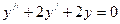 Вопрос с id- 105126Тұрақты коэффициентті II-ші ретті сызықтық біртекті дифференциалдық теңдеуді шешіңіз: .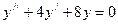 Вопрос с id- 105127Бірінші ретті дифференциал теңдеуді шешіңіз: 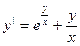 Вопрос с id- 105128Үшінші ретті дифференциалдық теңдеуді шешіңіз: 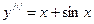 Вопрос с id- 105129Осы  = {8, 4, 1} және = {2, −1, 1} векторларына салынған параллелограммның ауданын есептеңіз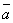 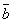 Вопрос с id- 105130Төбелері А(2; -1; 1), B(5; 5; 4), C(3; 2; -1), D(4; 1; 3) нүктелерінде орналасқан тетраэдрдің көлемін есептеңізВопрос с id- 105131={2; -2; 1}, ={2; 3; 6} Векторлардың арасындағы бұрышты тап.         Вопрос с id- 105132A(1;1;-1), B(2;-1;3), C(-4;7;5) үшбұрышының төбелері берілген. В  төбесінің ішкі бұрышының биссектрисасының ұзындығын табыңызВопрос с id- 105133Түзу M1(-1; 6; 6) және M2(3; -6; -2) екі нүктеден өтеді. Оның координаталық жазықтықтармен қиылысу нүктелерін табыңыз.Вопрос с id- 105134 шегін табыңыз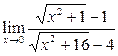 Вопрос с id- 105135 шегін табыңыз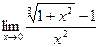 Вопрос с id- 105136 шегін табыңыз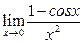 Вопрос с id- 105137 шегін табыңыз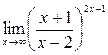 Вопрос с id- 105138 шегін табыңыз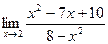 Вопрос с id- 105139 функциясының туындысын табыңыз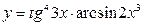 Вопрос с id- 105140 функциясының туындысын табыңыз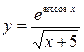 Вопрос с id- 105141 функциясының туындысын табыңыз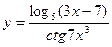 Вопрос с id- 105142 функциясының туындысын табыңыз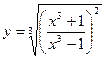 Вопрос с id- 105143 функциясының экстремум нуктелерін табыңыз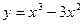 Исследовать на экстремум функцию Вопрос с id- 105144 интегралын табыңыз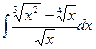 Вопрос с id- 105145 интегралын табыңыз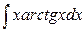 Вопрос с id- 105146  интегралын табыңыз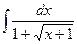 Вопрос с id- 105147 интегралын табыңыз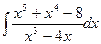 Вопрос с id- 105148 интегралын табыңыз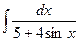 Вопрос с id- 105149 интегралын табыңыз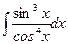 Вопрос с id- 105150 интегралын табыңыз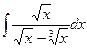 Вопрос с id- 105151 интегралын табыңыз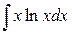 Вопрос с id- 105152 интегралын табыңыз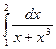 Вопрос с id- 105153 интегралын табыңыз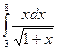 Вопрос с id- 105154 және сызықтарымен шектелген фигураның ауданың табыңыз.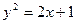 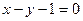 Вопрос с id- 105155 және  параболаларымен шектелген фигураның ауданың табыңыз.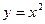 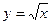 Вопрос с id- 105156 қатарын Даламбер белгісі бойынша жинақтылыққа зерттеңіз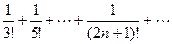 Вопрос с id- 105157 қатарының қосындысын табыңыз, жинақтылыққа зерттеңіз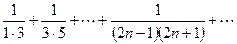 Вопрос с id- 105158 қатарын Коши белгісі бойынша жинақтылыққа зерттеңіз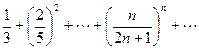 Вопрос с id- 105159 функционалдық қатарының жинақтылық олысын табыңыз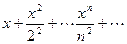 Вопрос с id- 105160 функцияның ,  дербес туындыларын табыңыз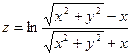 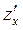 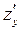 Вопрос с id- 105161 .  екенің көрсетіңіз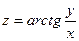 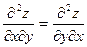 Вопрос с id- 105162 функциясының экстремум нүктелерін табыңыз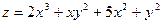 Вопрос с id- 105163 интегралын есептеңіз, D-  және  параболаларымен шектелген облыс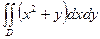 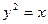 